KATA PENGANTAR﻿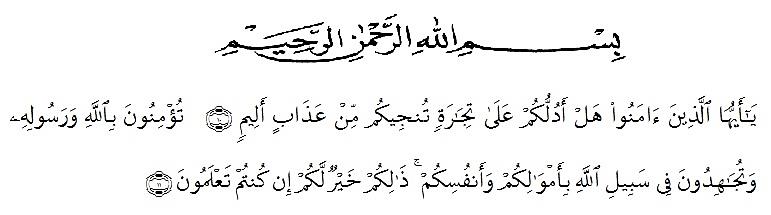 Artinya :"Wahai orang-orang yang beriman! Maukah kamu Aku tunjukkan suatu perdagangan yang dapat menyelamatkan kamu dari azab yang pedih?""(Yaitu) kamu beriman kepada Allah dan Rasul-Nya dan berjihad di jalan Allah dengan harta dan jiwamu.Itulah yang lebih baik bagi kamu jika kamu mengetahui," (QS. As-Saff : Ayat 10-11).Bismillahirrahmanirrahim, alhamdulillahirabbil’alamin puji dan syukurPeneliti sampaikan kepada Tuhan yang Maha Esa. Karena rahmat dan Hidayahnya sehingga peneliti dapat menyelesaikan skripsi ini dengan baik dan tepat waktu sesuai dengan waktu yang ditentukan. Adapun judul dari skripsi ini: “Analisis Penggunaan Bahasa Indonesia di Instagram UMN Al-Washliyah” disusun dan diajukan guna untuk menyelesaikan Pendidikan Sarjana (S1) Bahasa Indonesia pada Fakultas Keguruan dan Ilmu Pendidikan Universitas Muslim Nusantara Al-Washliyah Medan.Dalam menyelesaikan skripsi ini peneliti banyak mendapatkan bantuan dari beberapa pihak, baik berupa informasi, nasehat, bimbingan serta pengarahan oleh karena itu dalam kesempatan ini peneliti ingin mengucapkan terima kasih kepada:Rektor Dr. KRT H. Hardi Mulyono K. Surbakti beserta wakil rektor Universitas Muslim Nusantara Al-Washliyah Medan.Bapak Dr. Samsul Bahri, M.Si selaku Dekan Fakultas Keguruan dan Ilmu Pendidikan Universitas Muslim Nusantara Al-Washliyah MedanBapak Abdullah Hasibuan, S.Pd,. M.Pd sebagai Ketua Program Studi Pendidikan Bahasa dan Sastra Indonesia.Ibu Nirmawan, S.Pd., M.Pd. selaku Dosen Pembimbing yang telah banyak memberikan masukan dan arahan serta merelakan waktu Beliau demi untuk membimbing peneliti sehingga peneliti dapat menyelesaikan proposal skripsi ini.Seluruh Staf pegawai Universitas Muslim Nusantara Al-Washliyah Medan.Kedua orang tua tercinta peneliti, Bapak Hasyim Siagian dan Ibu Zumroh  yang tidak pernah ada kata lelah untuk memberikan dukungan materi mupun moril dengan penuh kasih sayang sehingga peneliti dapat menyelesaikan skripsi ini.Kedua Saudariku tercinta, Kakak Aisyah dan Adik Siti Hajar tersayang yang telah banyak memberikan dukungan, semangat dan juga pesan yang berharga bagi peneliti.Rekan-rekan Mahasiswa FKIP Bahasa Indonesia kelas 8 A Stambuk 2019, terkhusus teman-teman saya, Rista Irianti, Wiranda, Mutiara Saerani Haliza dan Puspita Indah Sari yang tersayang, yang selalu saling memberikan motivasi yang sudah sama-sama berjuang dalam perkuliahan hingga menyelesaikan skripsi.Peneliti menyadari bahwa penyusunan skripsi ini masih jauh dari kata sempurna baik dalam isi maupun susunanya. Maka dari itu peneliti mengharapkan kritik dan saran yang bersifat membangun dari semua pihak demi kesempurnaan skripsi ini. Peneliti mengucapkan mohon maaf apabila terdapat kesalahan dalam penelitian skripsi ini, peneliti ucapkan terima kasih.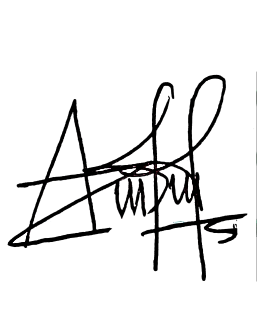 Medan, Maret 2023PenelitiAinun HabibiNPM.191214035